Goniometrické funkce pro K3/MAT, na 27. 2. – 12. 3. 2021Vzorce Vyřešte alespoň jednu z obou úloh, nejlépe však obě. Maturitní úloha 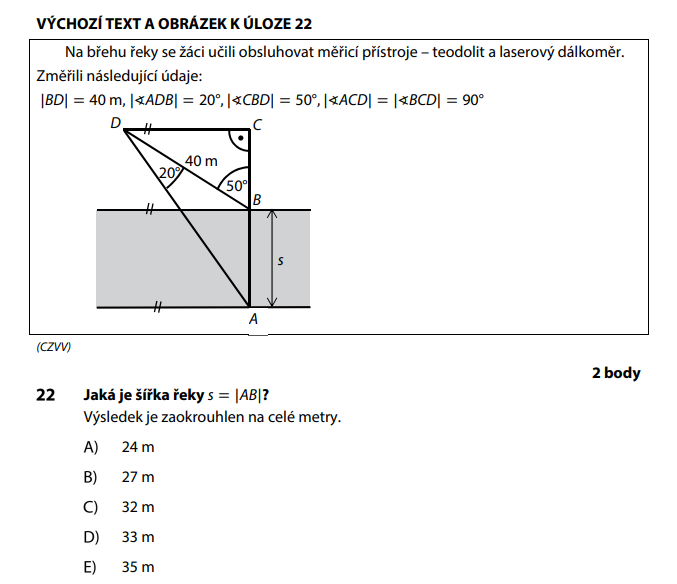 Grafická úloha Pomocí pravítka a kružítka, případně úhloměru (ale dá se i bez něj) stanovte hodnoty funkcí sinus a kosinus pro úhel α = 135°. Následně Ověřte platnost vzorce  dosazením α = 135°. Spočtěte  kalkulačkou a vzorcem , mělo by se shodovat. Spočtěte  kalkulačkou a vzorcem , mělo by se shodovat. Poznámka: Je možné, že v bodech 2) a 3) narazíte na problémy různých kalkulaček, případně se k tomu vrátíme. Některé lze obejít pomocí dalšího vzorce .